			    	Habřéci                                         zvou na     OSTATKY             před půlnocí tradiční pochování basy                            v sobotu 5. března od 20:00 hod.                           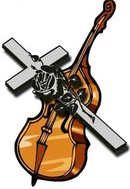 sál  KD v Lovčicíchhraje TABURČANKA	        Sraz masek v 11:00 u KD v Lovčicích												Vstupné 60,- Kč